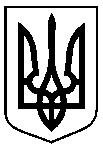 Управління освіти і науки Сумської міської радиКомунальна установа Сумська загальноосвітня школа І-ІІІ ступенів №6, м. Суми, Сумської області вул. СКД, буд. 7, м. Суми, 40035,тел. (0542) 36-13-47, е-mail: school6sumy1@ukr.net  Код ЄДРПОУ 14023068  НАКАЗ24.02.2020											№91Про створення комісії з розгляду випадків булінгу (цькування)На виконання Закону України «Про освіту», Закону України «Про внесення змін до деяких законодавчих актів України щодо протидії булінгу (цькуванню)», наказу Міністерства освіти і науки України від 28.12.2019 №1646 «Деякі питання реагування на випадки булінгу (цькування) та застосування заходів виховного впливу в закладі освіти»НАКАЗУЮ:Створити комісію з розгляду випадків булінгу (цькування) у складі:	голова комісії – Новик Л.В., керівник закладу освіти;	заступник голови комісії – Акименко О.А., заступник директора з ВР;	секретар комісії – Шкут О.С., соціальний педагог; 	члени комісії  – Лодяний В.М., Співак Т.В., Брихунець Г.М., Васюкова С.М., заступники директора з НВР; Головач І.А., практичний психолог.Комісія розглядає не пізніше ніж упродовж трьох робочих днів заяви або повідомлення про випадок булінгу (цькування) або підозру щодо його вчинення, що отримані керівником закладу в усній та (або) письмовій формі, в тому числі із застосуванням засобів електронної комунікації. Затвердити Порядок подання заяв або повідомлень про випадки булінгу (цькування) в закладі освіти (додаток 1).Затвердити права та обов'язки членів комісії (додаток 2).Затвердити Порядок роботи комісії (додаток 3).Затвердити Порядок реагування на доведені випадки булінгу (цькування) в закладі освіти (додаток 4).До участі в засіданні комісії залучаються представники служби у справах дітей та центру соціальних служб для сім'ї, дітей та молоді, за згодою батьки або інші законні представники малолітніх або неповнолітніх сторін булінгу (цькування), а також можуть залучатися сторони булінгу (цькування), представники інших суб'єктів реагування на випадки булінгу (цькування) в закладі освіти.Контроль за виконанням наказу залишаю за собою.	.			Директор			Л.В. Новик      З наказом ознайомлені:			О.А. АкименкоВ.М. ЛодянийТ.В. СпівакГ.М. БрихунецьС.М. ВасюковаО.С. ШкутІ.А. ГоловачДодаток 1 до наказу24.02.2020 №91Порядок подання заяв або повідомлень про випадки булінгу (цькування) в закладі освіти(згідно Порядку реагування на випадки булінгу (цькування) (розділ IІ «Подання заяв або повідомлень про випадки булінгу (цькування) в закладі освіти»), затвердженого наказом Міністерства освіти і науки України від 28.12.2019 №1646 «Деякі питання реагування на випадки булінгу (цькування) та застосування заходів виховного впливу в закладі освіти»)1. Учасники освітнього процесу можуть повідомити про випадок булінгу (цькування), стороною якого вони стали або підозрюють про його вчинення стосовно малолітньої чи неповнолітньої особи та (або) такою особою стосовно інших учасників освітнього процесу або про який отримали достовірну інформацію, керівника закладу освіти або інших суб'єктів реагування на випадки булінгу (цькування) в закладах освіти.У закладі освіти заяви або повідомлення про випадок булінгу (цькування) або підозру щодо його вчинення приймає керівник закладу.Повідомлення можуть бути в усній та (або) письмовій формі, в тому числі із застосуванням засобів електронної комунікації.2. Керівник закладу освіти у разі отримання заяви або повідомлення про випадок булінгу (цькування):невідкладно у строк, що не перевищує однієї доби, повідомляє територіальний орган (підрозділ) Національної поліції України, принаймні одного з батьків або інших законних представників малолітньої чи неповнолітньої особи, яка стала стороною булінгу (цькування);за потреби викликає бригаду екстреної (швидкої) медичної допомоги для надання екстреної медичної допомоги;повідомляє службу у справах дітей з метою вирішення питання щодо соціального захисту малолітньої чи неповнолітньої особи, яка стала стороною булінгу (цькування), з'ясування причин, які призвели до випадку булінгу (цькування) та вжиття заходів для усунення таких причин;повідомляє центр соціальних служб для сім'ї, дітей та молоді з метою здійснення оцінки потреб сторін булінгу (цькування), визначення соціальних послуг та методів соціальної роботи, забезпечення психологічної підтримки та надання соціальних послуг;скликає засідання комісії з розгляду випадку булінгу (цькування) не пізніше ніж упродовж трьох робочих днів з дня отримання заяви або повідомлення.Заступник директора з ВР			О.А. АкименкоДодаток 2 до наказу24.02.2020 №91Права та обов'язки членів комісії(згідно Порядку реагування на випадки булінгу (цькування) (розділ IІІ «Склад комісії, права та обов’язки її членів»), затвердженого наказом Міністерства освіти і науки України від 28.12.2019 №1646 «Деякі питання реагування на випадки булінгу (цькування) та застосування заходів виховного впливу в закладі освіти»)1. Комісія виконує свої обов'язки на постійній основі.2. Головою комісії є керівник закладу освіти.Голова комісії організовує її роботу і відповідає за виконання покладених на комісію завдань, головує на її засіданнях та визначає перелік питань, що підлягають розгляду.Голова комісії визначає функціональні обов'язки кожного члена комісії. У разі відсутності голови комісії його обов'язки виконує заступник голови комісії.У разі відсутності голови комісії та заступника голови комісії обов'язки голови комісії виконує один із членів комісії, який обирається комісією за поданням її секретаря.У разі відсутності секретаря комісії його обов'язки виконує один із членів комісії, який обирається за поданням голови комісії або заступника голови комісії.2. Секретар комісії забезпечує підготовку проведення засідань комісії та матеріалів, що підлягають розгляду на засіданнях комісії, ведення протоколу засідань комісії.3. Член комісії має право:ознайомлюватися з матеріалами, що стосуються випадку булінгу (цькування), брати участь у їх перевірці;подавати пропозиції, висловлювати власну думку з питань, що розглядаються;брати участь у прийнятті рішення шляхом голосування;висловлювати окрему думку усно або письмово;вносити пропозиції до порядку денного засідання комісії.4. Член комісії зобов'язаний:особисто брати участь у роботі комісії;не розголошувати стороннім особам відомості, що стали йому відомі у зв'язку з участю у роботі комісії, і не використовувати їх у своїх інтересах або інтересах третіх осіб;виконувати в межах, передбачених законодавством та посадовими обов'язками, доручення голови комісії;брати участь у голосуванні.Заступник директора з ВР			О.А. АкименкоДодаток 3 до наказу24.02.2020 №91Порядок роботи комісії(згідно Порядку реагування на випадки булінгу (цькування) (розділ IV «Порядок роботи комісії») та Порядку застосування заходів виховного впливу, затверджених наказом Міністерства освіти і науки України від 28.12.2019 №1646 «Деякі питання реагування на випадки булінгу (цькування) та застосування заходів виховного впливу в закладі освіти»)Метою діяльності комісії є:припинення випадку булінгу (цькування) в закладі освіти; відновлення та нормалізація стосунків, створення сприятливих умов для подальшого здобуття освіти у групі (класі), де стався випадок булінгу (цькування); з'ясування причин, які призвели до випадку булінгу (цькування), та вжиття заходів для усунення таких причин; оцінка потреб сторін булінгу (цькування) в соціальних та психолого-педагогічних послугах та забезпечення таких послуг.2. Діяльність комісії здійснюється на принципах:законності;верховенства права;поваги та дотримання прав і свобод людини;неупередженого ставлення до сторін булінгу (цькування);відкритості та прозорості;конфіденційності та захисту персональних даних;невідкладного реагування;комплексного підходу до розгляду випадку булінгу (цькування);нетерпимості до булінгу (цькування) та визнання його суспільної небезпеки.Комісія у своїй діяльності забезпечує дотримання вимог» , «Про захист персональних даних».3. До завдань комісії належать:збір інформації щодо обставин випадку булінгу (цькування), зокрема пояснень сторін булінгу (цькування), батьків або інших законних представників малолітніх або неповнолітніх сторін булінгу (цькування); висновків практичного психолога та соціального педагога закладу освіти; відомостей служби у справах дітей та центру соціальних служб для сім'ї, дітей та молоді; експертних висновків (за наявності), якщо у результаті вчинення булінгу (цькування) була завдана шкода психічному або фізичному здоров'ю потерпілого; інформації, збереженої на технічних засобах чи засобах електронної комунікації (Інтернет, соціальні мережі, повідомлення тощо); іншої інформації, яка має значення для об'єктивного розгляду заяви;розгляд та аналіз зібраних матеріалів щодо обставин випадку булінгу (цькування) та прийняття рішення про наявність/відсутність обставин, що обґрунтовують інформацію, зазначену у заяві.У разі прийняття рішення комісією про наявність обставин, що обґрунтовують інформацію, зазначену у заяві, до завдань комісії також належать:оцінка потреб сторін булінгу (цькування) в отриманні соціальних та психолого-педагогічних послуг та забезпечення таких послуг, в тому числі із залученням фахівців служби у справах дітей та центру соціальних служб для сім'ї, дітей та молоді;визначення причин булінгу (цькування) та необхідних заходів для усунення таких причин;визначення заходів виховного впливу щодо сторін булінгу (цькування) у групі (класі), де стався випадок булінгу (цькування);моніторинг ефективності соціальних та психолого-педагогічних послуг, заходів з усунення причин булінгу (цькування), заходів виховного впливу та корегування (за потреби) відповідних послуг та заходів;надання рекомендацій для педагогічних працівників закладу освіти щодо доцільних методів здійснення освітнього процесу та інших заходів з малолітніми чи неповнолітніми сторонами булінгу (цькування), їхніми батьками або іншими законними представниками;надання рекомендацій для батьків або інших законних представників малолітньої чи неповнолітньої особи, яка стала стороною булінгу (цькування).4. Формою роботи комісії є засідання, які проводяться у разі потреби. Дату, час і місце проведення засідання комісії визначає її голова.5. Засідання комісії є правоможним у разі участі в ньому не менш як двох третин її складу.6. Секретар комісії не пізніше вісімнадцятої години дня, що передує дню засідання комісії, повідомляє членів комісії, а також заявника та інших заінтересованих осіб про порядок денний запланованого засідання, дату, час і місце його проведення, а також надає/надсилає членам комісії та зазначеним особам необхідні матеріали в електронному або паперовому вигляді.7. Рішення з питань, що розглядаються на засіданні комісії, приймаються шляхом відкритого голосування більшістю голосів від затвердженого складу комісії. У разі рівного розподілу голосів голос голови комісії є вирішальним.8. Під час проведення засідання комісії секретар комісії веде протокол засідання комісії за формою (додаток 5), що оформлюється наказом керівника закладу освіти.9. Особи, залучені до участі в засіданні комісії, зобов'язані дотримуватись принципів діяльності комісії, зокрема не розголошувати стороннім особам відомості, що стали їм відомі у зв'язку з участю у роботі комісії, і не використовувати їх у своїх інтересах або інтересах третіх осіб.Особи, залучені до участі в засіданні комісії, під час засідання комісії мають право:ознайомлюватися з матеріалами, поданими на розгляд комісії;ставити питання по суті розгляду;подавати пропозиції, висловлювати власну думку з питань, що розглядаються.10. Голова комісії доводить до відома учасників освітнього процесу рішення комісії згідно з протоколом засідання та здійснює контроль за їхнім виконанням.11. Строк розгляду комісією заяви або повідомлення про випадок булінгу (цькування) в закладі освіти та виконання нею своїх завдань не має перевищувати десяти робочих днів із дня отримання заяви або повідомлення керівником закладу освіти.		Заступник директора з ВР			О.А. АкименкоДодаток 4 до наказу24.02.2020 №91Порядок реагування на доведені випадки булінгу (цькування) в закладі освіти (згідно Порядку застосування заходів виховного впливу, затверджених наказом Міністерства освіти і науки України від 28.12.2019 №1646 «Деякі питання реагування на випадки булінгу (цькування) та застосування заходів виховного впливу в закладі освіти»)1. Цей Порядок визначає процедуру застосування заходів виховного впливу у разі наявності доведеного випадку булінгу (цькування) в закладі освіти.2. Заходи виховного впливу - заходи, які застосовуються під час освітнього процесу щодо сторін булінгу (цькування) та забезпечують корекцію їхньої поведінки, зокрема виправлення деструктивних реакцій та способів поведінки у міжособистісних стосунках.3. Заходи виховного впливу до сторін булінгу (цькування) в закладі освіти застосовуються з метою:- відновлення та нормалізації відносин між сторонами булінгу (цькування) після відповідного випадку;- недопущення повторення випадку булінгу (цькування) між сторонами булінгу (цькування);- загальної превенції випадків булінгу (цькування) у закладі освіти.4. Комісія з розгляду випадків булінгу (цькування) в закладі освіти визначає необхідні заходи виховного впливу до сторін булінгу (цькування), зокрема:- мету, конкретні завдання, зміст, методи та форми заходів виховного впливу;- критерії визначення співвідношення між запланованими та отриманими результатами заходів виховного впливу.Моніторинг ефективності застосування заходів виховного впливу до сторін булінгу (цькування) та необхідність їх коригування визначає комісія з розгляду випадків булінгу (цькування) в закладі освіти на черговому засіданні.5. Заходи виховного впливу реалізуються педагогічними працівниками закладу освіти, фахівцями служби у справах дітей та центру соціальних служб для сім’ї, дітей та молоді із залученням необхідних фахівців із надання правової, психологічної, соціальної та іншої допомоги, в тому числі територіальних органів (підрозділів) Національної поліції України та інших суб’єктів реагування на випадки булінгу (цькування). Суб’єкти реагування на випадки булінгу (цькування) в закладах освіти під час реалізації заходів виховного впливу діють в межах повноважень, передбачених законодавством та цим Порядком.6. Психологічний та соціально-педагогічний супровід застосування заходів виховного впливу у групі (класі), в якій (якому) стався випадок булінгу (цькування), здійснюють у межах своїх посадових обов’язків практичний психолог та соціальний педагог закладу освіти, зокрема:- діагностику рівня психологічної безпеки та аналіз її динаміки;- розробку програми реабілітації для потерпілого (жертви) та її реалізацію із залученням батьків або інших законних представників малолітньої або неповнолітньої особи;- розробку корекційної програми для кривдника (булера) та її реалізацію із залученням батьків або інших законних представників малолітньої або неповнолітньої особи;- консультативну допомогу всім учасникам освітнього процесу;- розробку профілактичних заходів.У разі відсутності практичного психолога та соціального педагога в закладі освіти супровід застосування заходів виховного впливу у групі (класі), в якій (якому) стався випадок булінгу (цькування), здійснюють працівники служби у справах дітей та центру соціальних служб для сім’ї, дітей та молоді.		Заступник директора з ВР			О.А. Акименко	Додаток 5 до наказу		24.02.2020 №91				Зразок оформлення протоколу (згідно з додатком до Порядку реагування на випадки булінгу (цькування) (пункт 8 розділу IV) наказу Міністерства освіти і науки України від 28.12.2019 №1646 «Деякі питання реагування на випадки булінгу (цькування) та застосування заходів виховного впливу в закладі освіти»)ПРОТОКОЛ № _____
засідання комісії з розгляду випадків булінгу (цькування)Заступник директора з ВР			О.А. Акименко________________________________________________________________________________
(Найменування закладу освіти)________________________________________________________________________________
(Найменування закладу освіти)"___" ____________ 20__ р.Час ____ год ____ хвПідстава: ____________________________________________________________________________(від кого і коли надійшло заява або повідомлення про випадок булінгу (цькування)
________________________________________________________________________________
(стислий зміст заяви або повідомлення)
________________________________________________________________________________
________________________________________________________________________________
________________________________________________________________________________
________________________________________________________________________________
________________________________________________________________________________
________________________________________________________________________________
________________________________________________________________________________
________________________________________________________________________________
________________________________________________________________________________Присутні:Члени комісії (________ осіб) згідно з наказом про склад комісії від _____________ № _____:
________________________________________________________________________________
________________________________________________________________________________
________________________________________________________________________________
________________________________________________________________________________
________________________________________________________________________________
________________________________________________________________________________
________________________________________________________________________________
________________________________________________________________________________
________________________________________________________________________________Інші особи (______ осіб):________________________________________________________________________________
________________________________________________________________________________
________________________________________________________________________________
________________________________________________________________________________
________________________________________________________________________________
________________________________________________________________________________СЛУХАЛИ:I. Затвердження Порядку денного засідання________________________________________________________________________________
________________________________________________________________________________
________________________________________________________________________________
________________________________________________________________________________
________________________________________________________________________________
________________________________________________________________________________
________________________________________________________________________________II. Розгляд питань Порядку денного засідання1________________________________________________________________________________
________________________________________________________________________________
________________________________________________________________________________
________________________________________________________________________________
________________________________________________________________________________
________________________________________________________________________________
________________________________________________________________________________
________________________________________________________________________________
________________________________________________________________________________
________________________________________________________________________________
________________________________________________________________________________
________________________________________________________________________________
________________________________________________________________________________
________________________________________________________________________________
________________________________________________________________________________
________________________________________________________________________________
________________________________________________________________________________
________________________________________________________________________________
________________________________________________________________________________
________________________________________________________________________________
________________________________________________________________________________
________________________________________________________________________________
________________________________________________________________________________
________________________________________________________________________________
________________________________________________________________________________
________________________________________________________________________________
________________________________________________________________________________
________________________________________________________________________________
________________________________________________________________________________
________________________________________________________________________________
________________________________________________________________________________
________________________________________________________________________________III. Ухвалили рішення про2потреби сторін булінгу (цькування) в соціальних та психолого-педагогічних послугах
________________________________________________________________________________
  (опис відповідних послуг та відповідальні за їх надання)
заходи для усунення причин булінгу (цькування)
________________________________________________________________________________
        (опис заходів та відповідальні за їх виконання)
заходи виховного впливу щодо сторін булінгу (цькування)
________________________________________________________________________________ (опис заходів та відповідальні за їх виконання)
рекомендації для педагогічних (науково-педагогічних) працівників закладу освіти щодо доцільних методів здійснення освітнього процесу та інших заходів з малолітніми чи неповнолітніми сторонами булінгу (цькування), їхніми батьками або іншими законними представниками
________________________________________________________________________________
(опис рекомендацій і суб'єктів призначення цих рекомендацій)
рекомендації для батьків або інших законних представників малолітньої чи неповнолітньої особи, яка стала стороною булінгу (цькування)
________________________________________________________________________________
(опис рекомендацій і суб'єктів призначення цих рекомендацій)Підстава: ____________________________________________________________________________(від кого і коли надійшло заява або повідомлення про випадок булінгу (цькування)
________________________________________________________________________________
(стислий зміст заяви або повідомлення)
________________________________________________________________________________
________________________________________________________________________________
________________________________________________________________________________
________________________________________________________________________________
________________________________________________________________________________
________________________________________________________________________________
________________________________________________________________________________
________________________________________________________________________________
________________________________________________________________________________Присутні:Члени комісії (________ осіб) згідно з наказом про склад комісії від _____________ № _____:
________________________________________________________________________________
________________________________________________________________________________
________________________________________________________________________________
________________________________________________________________________________
________________________________________________________________________________
________________________________________________________________________________
________________________________________________________________________________
________________________________________________________________________________
________________________________________________________________________________Інші особи (______ осіб):________________________________________________________________________________
________________________________________________________________________________
________________________________________________________________________________
________________________________________________________________________________
________________________________________________________________________________
________________________________________________________________________________СЛУХАЛИ:I. Затвердження Порядку денного засідання________________________________________________________________________________
________________________________________________________________________________
________________________________________________________________________________
________________________________________________________________________________
________________________________________________________________________________
________________________________________________________________________________
________________________________________________________________________________II. Розгляд питань Порядку денного засідання1________________________________________________________________________________
________________________________________________________________________________
________________________________________________________________________________
________________________________________________________________________________
________________________________________________________________________________
________________________________________________________________________________
________________________________________________________________________________
________________________________________________________________________________
________________________________________________________________________________
________________________________________________________________________________
________________________________________________________________________________
________________________________________________________________________________
________________________________________________________________________________
________________________________________________________________________________
________________________________________________________________________________
________________________________________________________________________________
________________________________________________________________________________
________________________________________________________________________________
________________________________________________________________________________
________________________________________________________________________________
________________________________________________________________________________
________________________________________________________________________________
________________________________________________________________________________
________________________________________________________________________________
________________________________________________________________________________
________________________________________________________________________________
________________________________________________________________________________
________________________________________________________________________________
________________________________________________________________________________
________________________________________________________________________________
________________________________________________________________________________
________________________________________________________________________________III. Ухвалили рішення про2потреби сторін булінгу (цькування) в соціальних та психолого-педагогічних послугах
________________________________________________________________________________
  (опис відповідних послуг та відповідальні за їх надання)
заходи для усунення причин булінгу (цькування)
________________________________________________________________________________
        (опис заходів та відповідальні за їх виконання)
заходи виховного впливу щодо сторін булінгу (цькування)
________________________________________________________________________________ (опис заходів та відповідальні за їх виконання)
рекомендації для педагогічних (науково-педагогічних) працівників закладу освіти щодо доцільних методів здійснення освітнього процесу та інших заходів з малолітніми чи неповнолітніми сторонами булінгу (цькування), їхніми батьками або іншими законними представниками
________________________________________________________________________________
(опис рекомендацій і суб'єктів призначення цих рекомендацій)
рекомендації для батьків або інших законних представників малолітньої чи неповнолітньої особи, яка стала стороною булінгу (цькування)
________________________________________________________________________________
(опис рекомендацій і суб'єктів призначення цих рекомендацій)Голова комісії______________Секретар______________